รายงานประจำปีผ่าน e-report.energy.go.th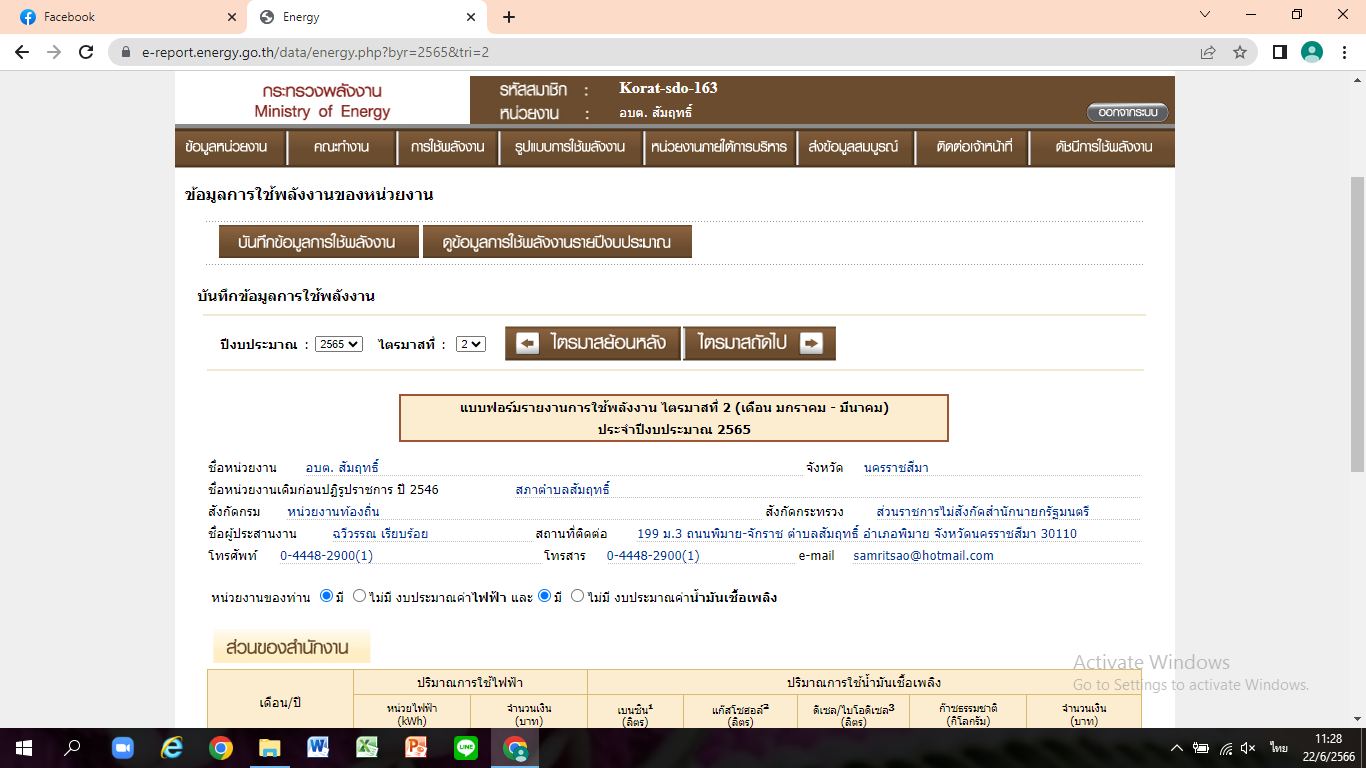 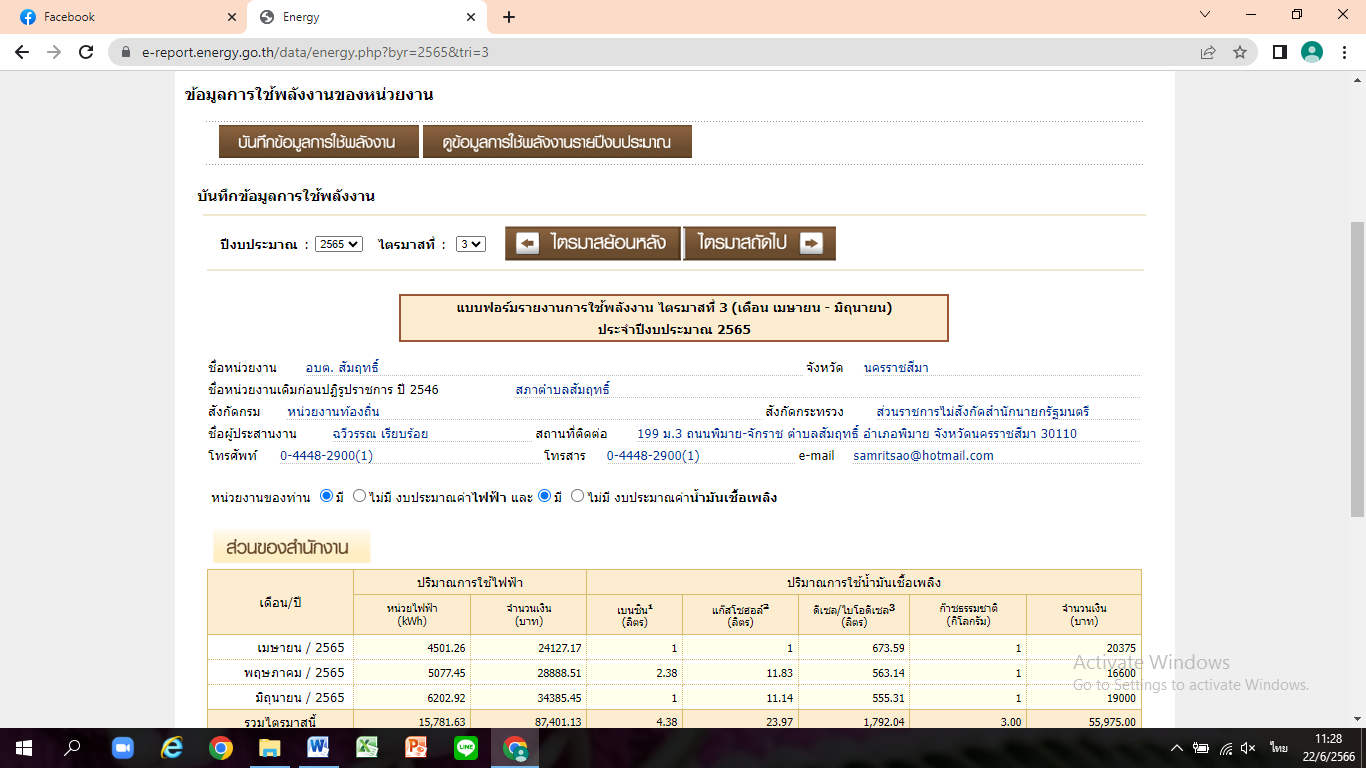 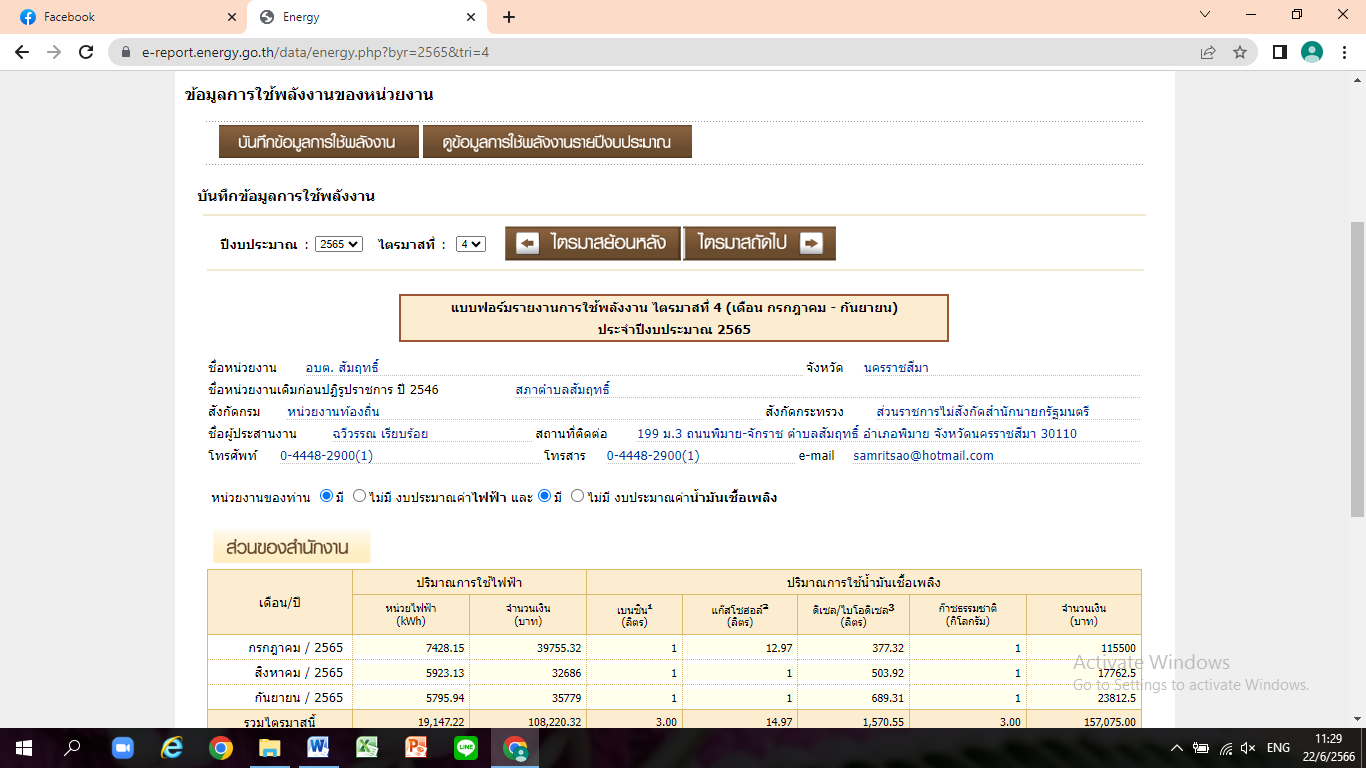 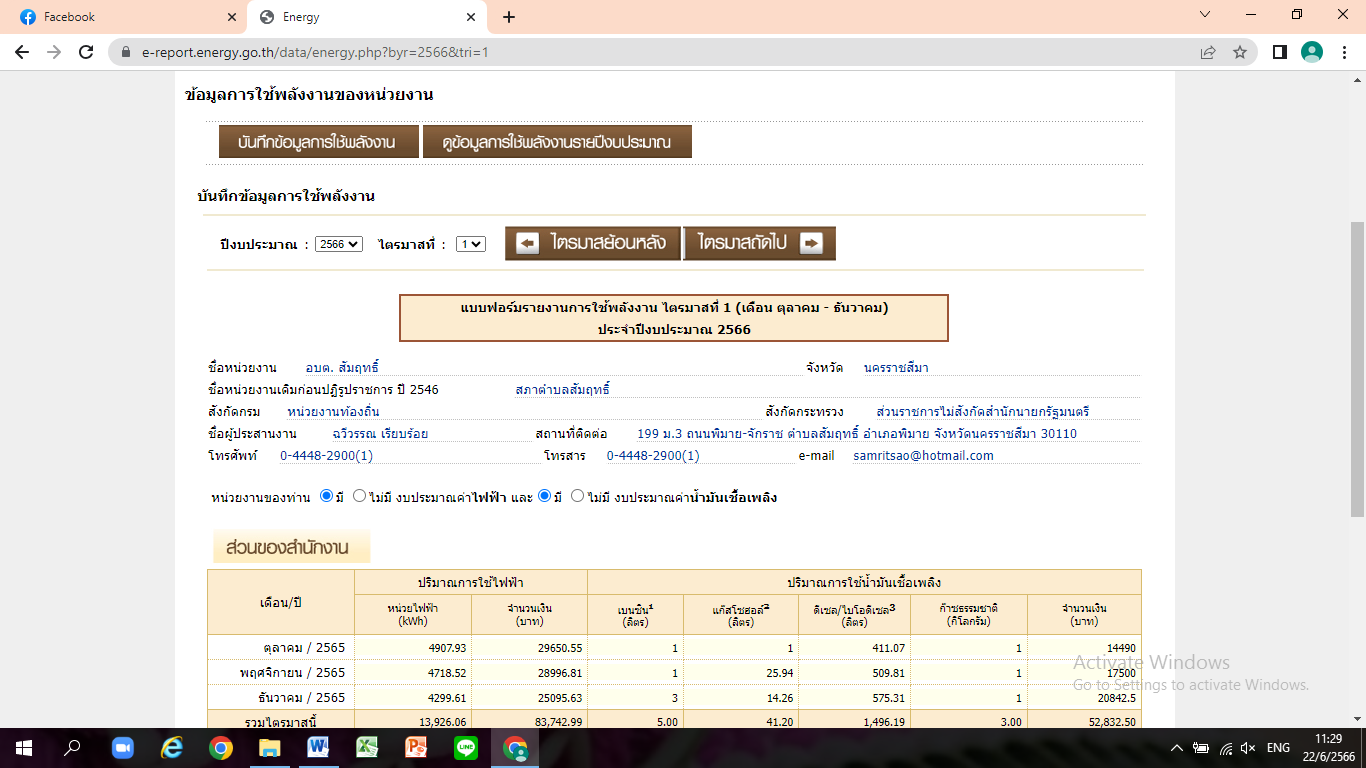 รายงานประจำปีผ่าน e-report.energy.go.th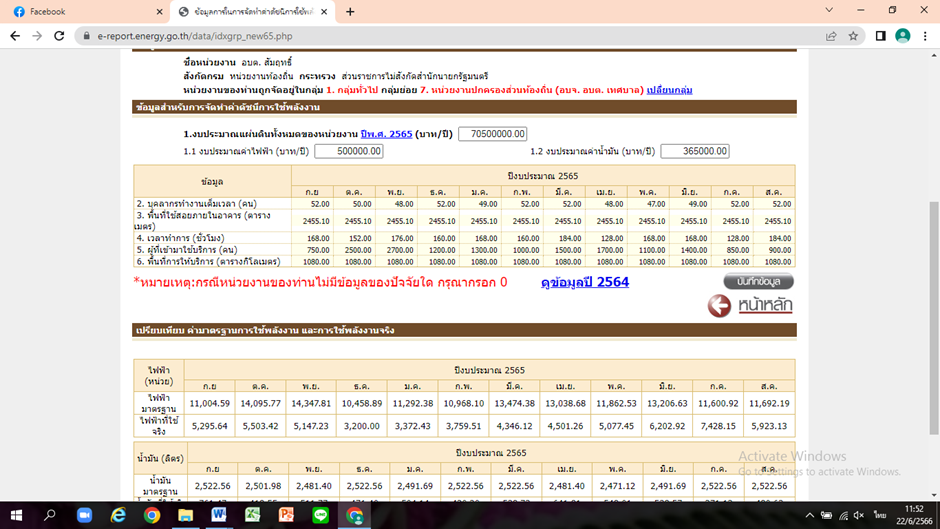 